SE-UNSAFICHE DE SUIVI SYNDICAL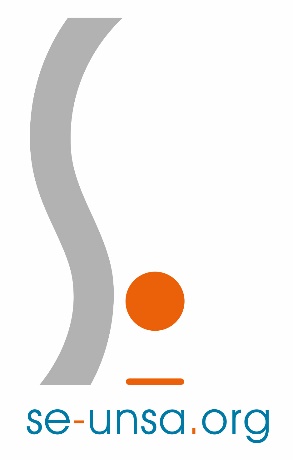           CLASSE EXCEPTIONNELLE : ACCES A L’ECHELON SPECIALJe demande le suivi de ma promotion par le SE-Unsa !Nom : Prénom :Date de naissance :Syndiqué : OUI - NONAdresse postale :Adresse mail : Numéro de téléphone portable :Corps :   Certifié □             Agrégé □             PLP□             CPE □             Psy-EN □             EPS □Échelon dans la classe exceptionnelle au  31/08/2021 : Ancienneté d’échelon au 31/08/2021 : Mode d’accès :	1er Vivier □	2nd Vivier □ Pour le 1er vivier nombre d’années de fonction particulières estimées : ………………………..Fonctions particulières exercées (si plusieurs fonctions, préciser le nombre d’années d’exercice pour chaque) : Fiche à retourner à : SE-UNSA de Dijon de préférence par mail : ac-dijon@se-unsa.org